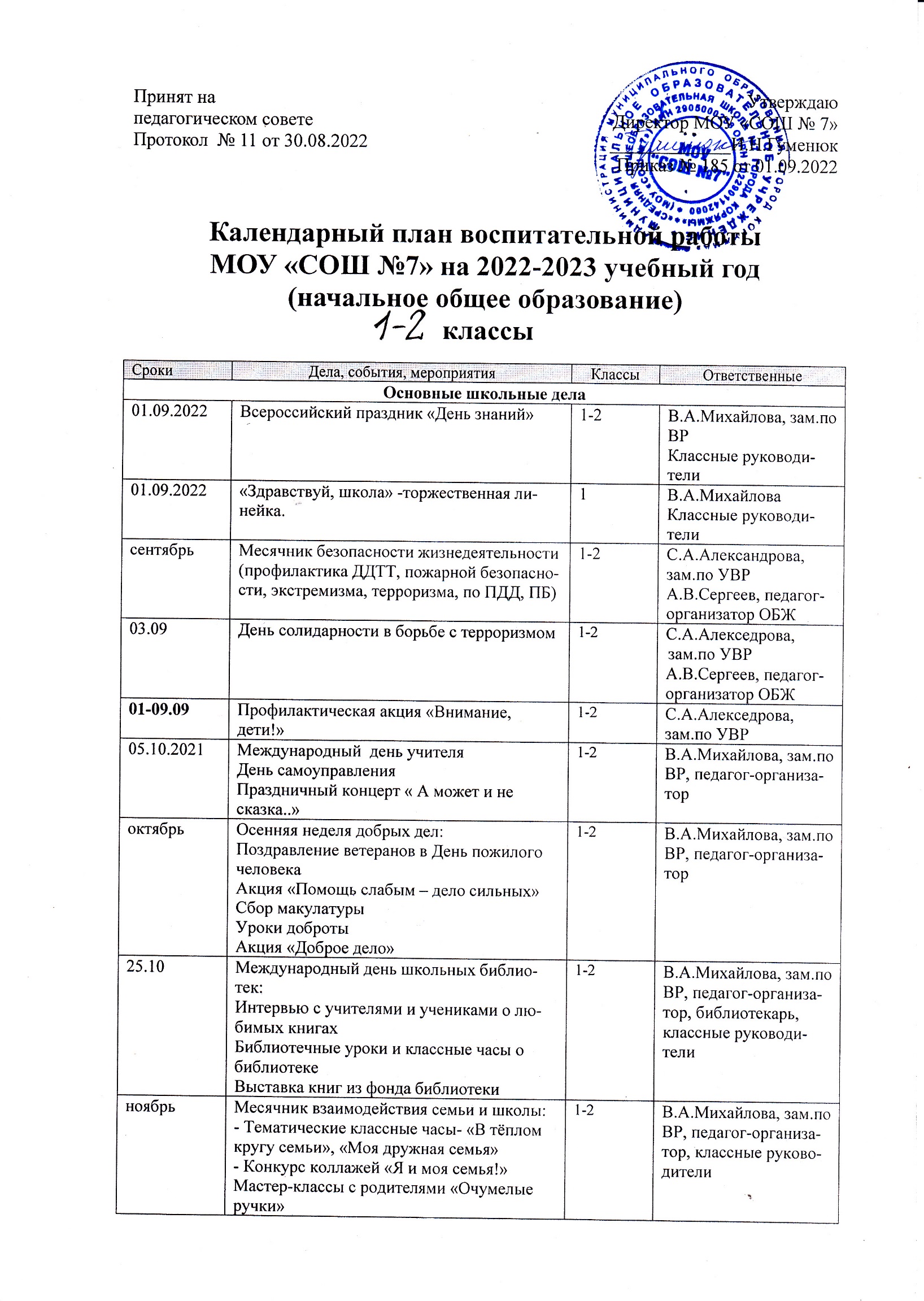 4 ноябряДень народного единства1-2Классные руководители16 ноябряДень толерантности.День Добра и Милосердия. 1-2Классные руководители, волонтёры20 ноября Всемирный день ребенка1-2Классные руководители, педагог-организатор25  ноябряПраздничный концерт, посвященный Дню матери1-2В.А.Михайлова, зам.по ВР, педагог-организатордекабрьМесячник  эстетического воспитания в школе «Новый год в школе»:Мастерская Деда Мороза Новогодний спектакль Новогоднее оформление кабинетов 1-2В.А.Михайлова, зам.по ВР, педагог-организатор, кл.руководители03.12День неизвестного солдата1-2Классные руководители09.12День героев Отечества1-2Классные руководители, учителя истории19.01.24День рождения школыДень самоуправления1-2В.А.Михайлова, зам.по ВР, педагог-организатор, кл.руководители27.01Час памяти «Блокада Ленинграда»1-2Кл.руководители8 февраляДень российской науки1-2Т.В.Зявенко, зам.директора по УВР15.02День памяти о россиянах, исполнявших служебный долг за пределами Отечества1-2В.А.Михайлова, зам.по ВР, педагог-организатор ОБЖ, волонтерыфевральМероприятия месячника патриотического воспитания (месячник защитника Отечества): Игра «Зарничка»Выставка рисунковПисьмо солдату1-2В.А.Михайлова, зам.по ВР, педагог-организатор ОБЖ, волонтеры23 февраля День защитника Отечества Поздравление   с   Днем защитника Отечества мужчин, мальчиков1-2Классные руководителимартОбщешкольный поздравительный проект «Весенняя капель» (КТД) к Международному женскому дню:Мастер классыКонцерт1-2В.А.Михайлова, зам.по ВР, педагог-организатор16.03Конкурс «Ученик года»1-2В.А.Михайлова, зам.по ВР, педагог-организаторапрельДень здоровья1-2С.А.Александрова зам.по УВР, учителя физкультурыМесячник безопасности1-2С.А.Александрова зам.по УВР, социальный педагог14.04Конкурс «Школьная весна»1-2В.А.Михайлова, зам.по ВРПедагог-организатор22.04День Земли «Земля –наш общий дом»Экологические мероприятия в параллелях1-2В.А.Михайлова, зам.по ВР, Учитель биологии17.04-08.05Акция «Мы – наследники Победы»1-2В.А.Михайлова, зам.по ВР, педагог-организатор1-15.05.22Акция «Окна Победы»1-2Классные руководители22.05День государственного флага РФ1-2Классные руководители01-20.05.22Сбор макулатуры1-2В.А.Михайлова, зам.по ВР, кл.руководителиКлассное руководствоКлассное руководствоКлассное руководствоКлассное руководствоРабота с классным коллективомРабота с классным коллективомРабота с классным коллективомРабота с классным коллективом1 сентябряДень знаний 1-2Кл.руководителиДекабрь Новый год1-2Кл.руководителифевральДень св.Валентина1-2Кл.руководителиМарт 8 марта1-2Кл.руководители18.03День воссоединения Крыма и России1-2Кл.руководителиАпрель День космонавтики1-2Кл.руководителиМай День Победы1-2Кл.руководителиМай Завершение учебного года1-2Кл.руководителиВ течение годаПрограмма ПДД 1-2Кл.руководителиВ течение годаТематические классные часы1-2Кл.руководителиВ течение года «Разговоры о важном»1-2Кл.руководителиИндивидуальная работа с обучающимисяИндивидуальная работа с обучающимисяИндивидуальная работа с обучающимисяИндивидуальная работа с обучающимисяВ течение годаНаблюдение за поведением и успеваемостью обучающихся1-2Кл.руководителиПо плану работыкл. рук., педагога-психолога,соц. педагогаАнкетирование итестирование обучающихся1-2Классные руководители,социальный педагог,педагог-психологВ течение годаПроведение бесед с обучающимися повопросам адаптации, поведения, обученияи т. д1-2Классный руководительВ течение годаИндивидуальные консультации с учителями по вопросам поведения, успеваемостиобучающихся1-2Классный руководительВ течение годаПосещение места проживанияобучающихся с цельюисследования условийпроживания (при необходимости)1-2Классные руководители,социальный педагог,педагог-психологРабота с родителями обучающихся или их законными представителямиРабота с родителями обучающихся или их законными представителямиРабота с родителями обучающихся или их законными представителямиРабота с родителями обучающихся или их законными представителями4 собрания в год(1 раз в четверть)Проведение родительских собраний1-2Классный руководительФевральПривлечение к участию в родительскойконференции1-2Классный руководительВ течение годаРегулярное информирование родителей о школьных успехах и проблемах их обучающихся, о жизни класса в целом1-2Классный руководительВ течение годаПомощь родителям обучающихся или их законным представителям в регулировании отношений между ними, администрацией школы и учителями-предметниками1-2Классный руководительСентябрь Создание и организация работы родительских комитетов классов, участвующих в управлении образовательной организациейи решении вопросов воспитания и обучения их обучающихся (содействие родителям в решении индивидуальных проблем воспитания детей)1-2Классные руководители, председатель родительского комитетаклассаВ течение годаОрганизация на базе класса семейных праздников, конкурсов, соревнований,направленных на сплочение семьи и школы (опора на положительный опыт семейного воспитания)1-2Классный руководительВ течение годаПривлечение членов семей  обучающихся к организации и проведению дел класса1-2Классный руководительВ течение годаПривлечение родителей к участию в профилактических акциях, рейдах (организация работы родительского патруля)1-2Классный руководительРабота с документацией классного руководителяРабота с документацией классного руководителяРабота с документацией классного руководителяРабота с документацией классного руководителяМайоформление личных дел обучающихся1-2Классный руководительСентябрьсоставление социального паспорта класса1-2Классный руководительСентябрьформирование календарного плана воспитательной работы1-2Классный руководительПо требованиюнаписание характеристик на обучающихся по требованию специалистов (социальныйпедагог, педагог-психолог)1-2Классный руководительфевральАнкетирование родителей (законныхпредставителей) «Социологический опрос об удовлетворенности населения качеством образования».1-2Классный руководительВ течение годаведение дневников, электронного журнала, протоколов родительских собраний (в течение учебного года), табеля учета питания обучающихся1-2Классный руководительУрочная деятельностьУрочная деятельностьУрочная деятельностьУрочная деятельность01.09Всероссийский открытый урок ОБЖ День окончания Второй Мировой войны.1-2С.А.Александрова зам.по УВР , Педагог-организатор ОБЖ, кл.руководители08.09Международный день распространения грамотности1-2Учителя русского языка, кл.руководителиоктябрьВсероссийский урок безопасности школьников в сети Интернет1-2Учителя информатики21.10«Наука побеждать» 215 лет книге генералиссимуса российской армии А. В. Суворова.1-2кл.руководители15.10Всемирный день математики1-2Учителя математики, нач.школы10.12Единый урок «Права человека»1-2Кл.руководители, волонтеры27 январяБлокадный Ленинград1-2Кл.руководители , учителя истории, волонтеры21 февраляМеждународный день родного языка1-2Учителя рус.яз., нач.кл.03.03Международный день телевидения и радиовещания.1-2Кл.руководители14-20.03Неделя математики1-2Учителя математики, нч.кл.17.03День Земли1-2Кл.руководителиМарт 140 лет со дня рождения К.И.Чуковского1-2Учителя нач.классовапрельГагаринский урок «Космос- это мы»1-2Кл.руководители, учитель физики19.05День музеев1-2Кл.руководители24.05День славянской письменности и культуры1-2Учителя рус.яз, нач.кл.Согласно индивидуальным  планам работы учителей-предметников1-2Внеурочная деятельностьВнеурочная деятельностьВнеурочная деятельностьВнеурочная деятельностьВ течение годаЗанимательный английский язык1а1бА.А.ИсаеваВ течение годаЧитаем с интересом1а1бКл.руководителиВ течение годаСмысловое чтение2бТ.И.ВасилевскаяВ течение годаКИТёнок2аТ.Н.ПодсекинаВ течение годаВдумчивый читатель2аТ.Н.ПодсекинаВ течение годаБумагопластика 1-2И.А.КуклинаВ течение годаФизкульт-ура!2бЛ.В.МуромцеваВ течение годаИграем вместе1аб2аИ.В.ВяткинаВ течение годаЛогика2вА.М.КостоломоваВ течение годаРазговоры о важном1-2Кл.руководителиВ течение годаПрофессия- школьник1бН.Н.СахневичСамоуправлениеСамоуправлениеСамоуправлениеСамоуправление1-я неделя сентябряВыборы   органов самоуправления в классах1-2Кл.руководитель1 раз в четвертьВыпуск номера газеты «Говорит Седьмая!»1-2В.А.МихайловадекабрьНовогодний переполох: подготовка к празднованию Нового года, работа мастерской Деда Мороза. Новогодние праздники  1-2В.А.Михайлова, зам.по ВР, педагог-организатор, кл.руководителиШкольные медиаШкольные медиаШкольные медиаШкольные медиа1 раз в четвертьВыпуск номеров школьной газеты «Говорит Седьмая!»1-2В.А.Михайлова, зам.по ВРВ течение годаФоторепортер1-2Педагог-организаторВ течение годаРабота группы в социальной сети «Говорит Седьмая!»1-2В.А.Михайлова, зам.по ВР Кл.руководители, учителя-предметники28 октября Международный день анимации1-2В.А.Михайлова, зам.по ВРВ течение годаДни рождения поэтов, писателей , общественных деятелей1-2Педагог-организатор, педагог-библиотекарьВ течение годаКниги --юбиляры1-2Педагог-организатор, педагог-библиотекарьВ течение годаВидео-, фотосъемка классных мероприятий, работ для конкурсов.1-2Педагог-организатор, педагог-библиотекарьШкольный театрШкольный театрШкольный театрШкольный театрВ течение года Посещение постановок школьного театра1-2 Педагог-организаторПрофориентацияПрофориентацияПрофориентацияПрофориентацияВ течение годаЭкскурсии «Знакомство с миром профессий»1-2Классные руководителиВзаимодействие с родителямиВзаимодействие с родителямиВзаимодействие с родителямиВзаимодействие с родителямиВ течение года по индивидуальным планамРодительские собрания 1-2Кл.руководителиноябрьМесячник  взаимодействия семьи и школы: выставка рисунков, фотографий, акции по поздравлению мам с Днем матери1-2В.А.Михайлова, зам.по ВРноябрьОбщешкольное родительское собрание «Всё начинается с семьи»1-2В.А.Михайлова, зам.по ВРпостоянноИнформационное оповещение через школьный сайт1-2В.А.Михайлова, зам.по ВР, техникВ течение года (3-я среда месяца)Работа Совета общественности  с неблагополучными  семьями  по вопросам воспитания, обучения детей1-2В.А.Михайлова, зам.по ВР, социальный педагогноябрьДень открытых дверей1-2Т.В.Зявенко, зам.по УВРВ течение годаРодительский лекторий (классные и общешкольные собрания):-Общешкольное родительское собраниеРодительские собрания по классам (вопросы)-«Здоровье питание –гарантия нормального развития ребенка»,-Нормативно-правовые документы,-Формирование навыков жизнестойкости,-«Профилактика зависимых состояний», -«Нравственные ценности семьи»-Первые выборы вашего ребенка –Участие в митингах, собраниях, демонстрациях и пикетах –ФЗ-54 от 19.06.2004г-Формирование активной жизненной позиции в школе и дома-Профориентация.  Дороги которые выбирают наши дети1-2В.А.Михайлова, зам.по ВРКлассные руководителиОрганизация предметно-эстетической средыОрганизация предметно-эстетической средыОрганизация предметно-эстетической средыОрганизация предметно-эстетической средыВ течение годаВыставки рисунков, фотографий творческих работ, посвященных событиям и памятным датам1-2Педагог-организаторСентябрьОформление кабинетов1-2Классные руководителиВ течение годаОформление тематических стендов в классах1-2Классные руководители26-29 ноября Всероссийская неделя «Театр и дети»1-2Педагог-организатормай Виртуальные экскурсии в международный день музеев1-2Классные руководителиВ течение годаАкция «Чистая школа» (генеральные уборки классов).1-2Классные руководителиВ течение годаРазмещение на стенах школы регулярно сменяемых экспозиций: творческих работ обучающихся, позволяющих им реализовать свой творческий потенциал, атакже знакомящих их с работами друг друга; картин определенного художественного стиля, знакомящего обучающихся с разнообразием эстетического осмысления мира; фотоотчетов об интересных событиях, происходящих в школе (проведенных ключевых делах, интересных экскурсиях, походах, встречах с интересными людьми и т.п.);1-2АдминистрацияшколыКлассные руководителиПрофилактика и безопасностьПрофилактика и безопасностьПрофилактика и безопасностьПрофилактика и безопасностьРабота с классным коллективомРабота с классным коллективомРабота с классным коллективомРабота с классным коллективом1 сентябряВводный инструктаж по охране жизни и здоровья. Проведение инструктажа по ТБ   1-2С.А.Александрова, зам.директора по УВР Классные руководители25-29.09Неделя безопасности дорожного движения1-2С.А.Александрова, зам.директора по УВРВ течение года Профилактические беседы1-2С.А.Александрова, зам.директора по УВР Классные руководителиВ течение годаФизкультминутки 1-23-я среда месяцаСовет общественности1-2В.А.Михайлова, зам.по ВР, социальный педагог16.10Всемирный день здорового питания1-2С.А.Александрова, зам.директора по УВРоктябрьВыступление агитбригады «Мы за ЗОЖ».1-2Педагог-организатордекабрьОперация «Новогодняя елка. Безопасный праздник!».1-2С.А.Александрова, зам.директора по УВРАпрель В здоровом теле – здоровый дух! (кл.часы, беседы, викторины, круглые столы)1-2С.А.Александрова, зам.директора по УВРВ течение годаРабота Совета общественности  с неблагополучными  семьями  по вопросам воспитания, обучения детей1-2В.А.Михайлова, зам.по ВР, социальный педагогИндивидуальная работа с обучающимисяИндивидуальная работа с обучающимисяИндивидуальная работа с обучающимисяИндивидуальная работа с обучающимисяиндивидуальные консультации для обучающихся1-2наблюдение педагогов за обучающимися, демонстрирующими отклоняющееся поведение 1-2Классные руководители, учителя-предметникисоставление характеристик (и социальнопсихологических карт) на учащихся, состоящих на ВШУ, ПДН, КДН и ЗП, КЦСО1-2Классный руководительизучение психологических особенностей, составление и анализ психолого-педагогических характеристик на обучающихся1-2организация летнего отдыха1-2Социальный педагогпосещения семей на дому1-2Социальный педагогРабота с педагогическим коллективомРабота с педагогическим коллективомРабота с педагогическим коллективомРабота с педагогическим коллективомВ течение годапроведение консультаций для классных руководителей по вопросам организации профилактической работы 1-2Зам.директора, социальный педагог, педагог-психологВ течение годатекущий контроль успеваемости и посещаемости учащихся, выполнения домашних заданий 1-2социальный педагог, кл.руководителиВ течение годапроведение педсоветов, направленных на решение конкретных проблем класса, отдельных обучающихся и общешкольных проблем1-2Зам.директора, соци-альный педагог, педа-гог-психологВ течение годапосещение уроков для выявления слабо мотивированных к учебе школьников1-2Зам.директора, соци-альный педагог, педа-гог-психологРабота с родителями обучающихся или их законными представителямиРабота с родителями обучающихся или их законными представителямиРабота с родителями обучающихся или их законными представителямиРабота с родителями обучающихся или их законными представителями3я среда каждого месяцаПроведение заседаний Совета общественности1-2Буракова Е.М,социальный педагог , По плануорганизация родительских собраний1-2Классные руководителиВ течение годапривлечение членов семей школьников к организации профилактических мероприятий и досуговых мероприятий1-2Буракова Е.М, соц.педагог, кл.руководителиВ течение годапсихолого-педагогическое консультирование родителей по вопросам воспитания и обучения детей 1-2Тарашнина О.Л., педагог-психолог, Буракова Е.М., социальный педагогВ течение годавыявление семей, находящихся в социально опасном положении, и оказание им консультационной помощи в обучении и воспитании детей1-2Буракова Е.М, соц.педагог, кл.руководителиВ течение годаинформирование родителей о сложных/конфликтных ситуациях 1-2Буракова Е.М, соц.педагог, кл.руководителиРабота с органами и учреждениями профилактики безнадзорности и правонарушений несовершеннолетнихРабота с органами и учреждениями профилактики безнадзорности и правонарушений несовершеннолетнихРабота с органами и учреждениями профилактики безнадзорности и правонарушений несовершеннолетнихРабота с органами и учреждениями профилактики безнадзорности и правонарушений несовершеннолетнихСентябоьпланирование системы мероприятий, направленных на профилактику правонарушений несовершеннолетних1-2Буракова Е.М,социальный пе-дагог , В течение годаорганизация участия представителей органов и учреждений профилактики безнадзорности и правонарушений в школьных мероприятиях1-2Буракова Е.М,социальный пе-дагог , 